Всероссийский проект "Живая история. 70 лет Великой Победы"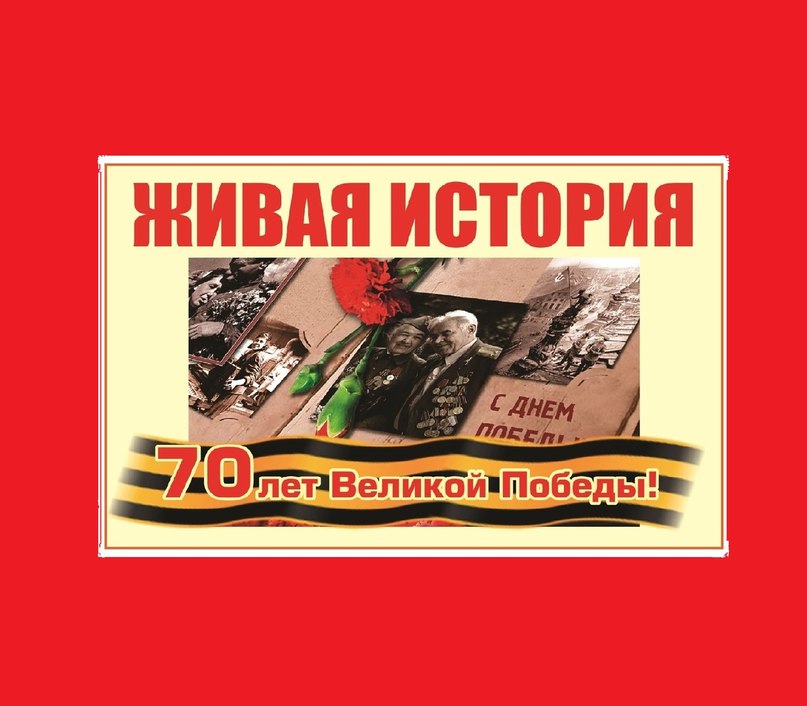 Положение о дистанционном конкурсе методических разработок для педагогов дошкольного образования "С чего начинается Родина?", посвященном 70-летию Победы в Великой Отечественной войне 1941—1945 гг.1. Общие положения	1.1. Настоящее Положение об областном конкурсе методических разработок 
"С чего начинается Родина?" (Далее Конкурс) устанавливает порядок организации, проведения и определения победителей Конкурса. 	1.2. Организаторами Конкурса являются: Министерство образования и науки РФ, Федеральное агентство по делам молодежи, ФГБУ "Российский центр гражданского и патриотического воспитания детей и молодежи", ФГБОУ ВПО "Уральский государственный педагогический университет".Для оказания поддержки Конкурсу приглашаются заинтересованные физические и юридические лица.	2. Цель конкурса	Цель Конкурса - выявление, систематизация и распространение лучших практик работы педагогов дошкольных образовательных учреждений по патриотическому воспитанию. 	3. Задачи конкурсаувековечение памяти об участниках Великой Отечественной войны;формирование чувства национальной гордости и достоинства, высокого патриотического сознания;сохранение духовного наследия старшего поколения;приобщение детей к культурным ценностям;предоставление возможности для реализации творческих способностей и выражения гражданской позиции участников.	4. Участники конкурса 	Участниками конкурса являются педагоги дошкольных образовательных организаций Российской Федерации. Участие может быть индивидуальным или коллегиальным.	5. Требования к работам, выдвинутым на конкурс:	5.1. Конкурс проходит по следующим номинациям:конспект / сценарий (занятия, игры, праздники и др. мероприятия патриотической направленности); наглядные пособие (плакаты, стенды, альбомы, книжки-малышки и др. материалы);оформительская наглядность (патриотические уголки, декорации для патриотических мероприятий, дизайн кабинетов групп и залов).	5.2. Критерии оценки:соответствие целей и задач методической разработки общей тематике конкурса;новизна представляемой методической разработке;системность содержания выполненной методической работы;выраженная авторская позиция;оригинальность работы;качество техники выполнения. 5.2.1. Экспертная комиссия выявляет лучшие работы по каждой из номинаций.	5.3. Требования к оформлению и содержанию конкурсной работы:На Конкурс принимаются работы в формате doc., которые прикрепляются в электронном варианте на сайте http://живаяистория-ургпу.рф, где выбирается соответствующая номинация конкурса, размещаются анкета участника и название методической разработки.В работе должны быть указаны: название конкурса, название работы и номинация, ФИО автора методической разработки (полностью), место работы  автора (полностью), должность, квалификационная категория, награды и звания автора (по желанию).в работе должна быть указана цель создания методической разработки, представлены фотографии с разных ракурсов и текстовое описание выполненной методической разработки. Также приветствуются дополнительные материалы отражающие использование методической разработки в работе с детьми. один участник может предоставить несколько работ в любые номинации.методическая разработка, отправленная на конкурс, не должна ранее участвовать в других конкурсах.анонимные работы, работы под псевдонимом без указания реального имени автора к участию в Конкурсе не допускаются.за авторство работы ответственность несет лицо, приславшее работу на Конкурс.к участию в Конкурсе не допускаются работы, содержащие: нарушение требований к содержанию конкурсных работ; плагиат и/или некорректное цитирование произведений третьих лиц; ненормативную лексику, политические, религиозные и национальные разногласия.Дополнение: В случае выявления нарушения каких-то правил конкурса (в частности, фактов плагиата) выставленная на конкурс работа снимается с конкурса.5.4. Авторские права: В творческих разработках участников Конкурса могут быть использованы не только созданные самостоятельно материалы, но и заимствованные из различных источников. При использовании «чужих» материалов участники Конкурса должны соблюдать Закон РФ «О защите авторских и смежных прав» и указывать ссылки на источники информации. Организаторы конкурса не несут ответственности в случае возникновения проблемных ситуаций, а работы, оказавшиеся в такой ситуации, с Конкурса снимаются. Ответственность за нарушение сторонних авторских прав несет автор конкурсной работы.Организаторы Конкурса оставляют за собой право некоммерческого использования конкурсных материалов для популяризации и освещения деятельности Проекта "Живая История. 70 лет Великой Победы" с сохранением авторства разработчиков, без дополнительных условий и без выплаты авторских гонораров или иных отчислений.	6. Порядок организации и проведения Конкурса 	6.1. Конкурс проводится в период с 15 апреля по 25 декабря 2015 г.	6.2. До 19 ноября 2015 г. презентации в электронном варианте загружаются на сайте проекта "Живая История. 70 лет Великой Победы" (живаяистория-ургпу.рф).	6.3. Все работы размещаются на сайте проекта "Живая История", где желающие смогут ознакомиться и проголосовать за понравившееся презентацию. По результатам голосования будет определена номинация «Народное признание». 	6.4. С 19 ноября по 25 декабря 2015 г. рассмотрение работ в соответствии с критериями, подведение итогов.	6.5. Все конкурсанты и их руководители автоматически получают сертификаты участников, которые можно скачать на странице публикации.7. Определение и награждение победителей	7.1. По результатам работы экспертов определяются победители конкурса.	7.2. До 25 декабря 2015 г. информация об итогах Конкурса  размещается на сайте Проекта "Живая История. 70 лет Великой Победы" (живаяистория-ургпу.рф). 	7.3. Работы, представленные на конкурс, не рецензируются и не возвращаются	7.4. Победители Конкурса будут награждены дипломами и призами, а участники получат сертификаты участия. Адрес электронной почты: 
popp82@mail.ruКонтактный тел. 8(343)235-76-71Адрес сайта: живаяистория-ургпу.рф